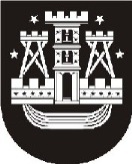 KLAIPĖDOS MIESTO SAVIVALDYBĖS TARYBASPRENDIMASDĖL Klaipėdos miesto savivaldybės tarybos . kovo 29 d. sprendimo Nr. t2-94 „dėl klaipėdos miesto savivaldybės jaunimo reikalų tarybos nuostatų, sudėties patvirtinimo ir pirmininko skyrimo“ pakeitimo2013 m. rugsėjo 25 d. Nr. T2-256KlaipėdaVadovaudamasi Lietuvos Respublikos vietos savivaldos įstatymo (Žin., 1994, Nr. 55-1049; 2008, Nr. 113-4290) 18 straipsnio 1 dalimi ir Klaipėdos miesto savivaldybės jaunimo reikalų tarybos nuostatų, patvirtintų Klaipėdos miesto savivaldybės tarybos . kovo 29 d. sprendimu Nr. T2-94, 11 punktu, Klaipėdos miesto savivaldybės taryba nusprendžia:1. Pakeisti Klaipėdos miesto savivaldybės tarybos . kovo 29 d. sprendimą Nr. T2-94 „Dėl Klaipėdos miesto savivaldybės jaunimo reikalų tarybos nuostatų, sudėties patvirtinimo ir pirmininko skyrimo“:1.1. išdėstyti 1.2 papunktį taip:„1.2. Klaipėdos miesto savivaldybės jaunimo reikalų tarybos sudėtį:Kazys Bagdonas, Klaipėdos jaunimo organizacijų asociacijos „Apskritasis stalas“ deleguotas atstovas;Andrius Baibekov, Klaipėdos jaunimo organizacijų asociacijos „Apskritasis stalas“ deleguotas atstovas;Arūnas Barbšys, Klaipėdos miesto savivaldybės tarybos Strateginės plėtros komiteto deleguotas atstovas;Saulius Budinas, Klaipėdos miesto savivaldybės tarybos Ugdymo ir jaunimo reikalų komiteto deleguotas atstovas;Vita Dabkutė, Klaipėdos jaunimo organizacijų asociacijos „Apskritasis stalas“ deleguota atstovė;Michailas Denisenko, Klaipėdos jaunimo organizacijų asociacijos „Apskritasis stalas“ deleguotas atstovas;Gintarė Dirkstytė, Klaipėdos jaunimo organizacijų asociacijos „Apskritasis stalas“ deleguota atstovė;Natalja Istomina, Klaipėdos miesto savivaldybės tarybos Socialinių reikalų komiteto deleguota atstovė;Violeta Lideikytė, Klaipėdos viešosios policijos deleguota atstovė;Rūtenė Marčiūtė, Klaipėdos jaunimo organizacijų asociacijos „Apskritasis stalas“ deleguota atstovė;Diana Monkevičiūtė, Klaipėdos teritorinės darbo biržos deleguota atstovė;Valdas Paulauskas, Klaipėdos neformaliojo (papildomojo) ugdymo įstaigų vadovų deleguotas atstovas;Živilė Šimkevičiūtė, Klaipėdos jaunimo organizacijų asociacijos „Apskritasis stalas“ deleguota atstovė;Modestas Vitkus, Klaipėdos miesto savivaldybės administracijos jaunimo reikalų koordinatorius.“;1.2. išdėstyti 2 punktą taip:„2. Skirti Klaipėdos miesto savivaldybės jaunimo reikalų tarybos pirmininke Natalją Istominą.“3. Pripažinti netekusiu galios Klaipėdos miesto savivaldybės tarybos 2012 m. birželio 28 d. sprendimą Nr. T2-191 „Dėl Klaipėdos miesto savivaldybės tarybos 2012 m. kovo 29 d. sprendimo Nr. T2-94 „Dėl Klaipėdos miesto savivaldybės jaunimo reikalų tarybos nuostatų, sudėties patvirtinimo ir pirmininko skyrimo“ pakeitimo“.4. Skelbti apie šį sprendimą vietinėje spaudoje ir visą sprendimo tekstą – Klaipėdos miesto savivaldybės interneto tinklalapyje.Savivaldybės meras 